Türkçe BaşlıkTurgut Özseven1*, Second Author 2 ve Third Author 31*Üniversite, Fakülte/Enstitü, Bölüm, Şehir, Ülke (e-posta) (ORCID: 0000-0000-0000-0000)2 Üniversite, Fakülte/Enstitü, Bölüm, Şehir, Ülke (e-posta) (ORCID: 0000-0000-0000-0000)3 Üniversite, Fakülte/Enstitü, Bölüm, Şehir, Ülke (e-posta) (ORCID: 0000-0000-0000-0000)Türkçe Özet – Çalışmanın amacını, kullanılan yötemleri ve kısaca sonuçları içeren 150-250 kelimelik özet gereklidir. Xxxxxxxxx xxxxxxx xxxxxxxx xxxxxxxxxxxxxxx xxxxxxxxx xxxxxxxxxx xxxxxxxxxxxxxxxxxxx xxxxxxxxxxxxxx xxxxxxxxxxxx xxxxxxxxxxxxxxxxxxx xxxxxxxxx xxxxxxxxx xxxxxxxxx.Anahtar Kelimeler – En az 5 anahtar kelime verilmelidir.Atıf: Surname, X., Surname, X. (2022). Çalışmanın Türkçe başlığı. International Journal of Multidisciplinary Studies and Innovative Technologies, x(x): xx-xx.Paper TitleExtended Abstract Extended abstracts should be written according to underlying structure of the structured abstract and in a form that is shorter than the full text.  Research Problem/Questions – xxxxxxxxxxxxxxxxxxx xxxxxxxxxxxxxxxxxxxxxxxxx xxxxxxxxxxxxxxxxx xxxxxxxxxxxxxxxxxxxxx xxxxxxxxxxxxxxxx xxxxxxxxxxxxxxxx x x xxxxxxxxxxxxxxxxxxxxxxxxxxxxxxxxxxxxxxxxxxxxxxxxxxxxxxxxxxxxxxxxxxxxxxxxxxxxxShort Literature Review – xxxxxxxxxxxxxxxxxxx xxxxxxxxxxxxxxxxxxxxxxxxx xxxxxxxxxxxxxxxxx xxxxxxxxxxxxxxxxxxxxx xxxxxxxxxxxxxxxx xxxxxxxxxxxxxxxx x x xxxxxxxxxxxxxxxxxxxxxxxxxxxxxxxxxxxxxxxxxxxxxxxxxxxxxxxxxxxxxxxxxxxxxxxxxxxxxMethodology – xxxxxxxxxxxxxxxxxxx xxxxxxxxxxxxxxxxxxxxxxxxx xxxxxxxxxxxxxxxxx xxxxxxxxxxxxxxxxxxxxx xxxxxxxxxxxxxxxx xxxxxxxxxxxxxxxx x x xxxxxxxxxxxxxxxxxxxxxxxxxxxxxxxxxxxxxxxxxxxxxxxxxxxxxxxxxxxxxxxxxxxxxxxxxxxxxResults and Conclusions – xxxxxxxxxxxxxxxxxxx xxxxxxxxxxxxxxxxxxxxxxxxx xxxxxxxxxxxxxxxxx xxxxxxxxxxxxxxxxxxxxx xxxxxxxxxxxxxxxx xxxxxxxxxxxxxxxx x x xxxxxxxxxxxxxxxxxxxxxxxxxxxxxxxxxxxxxxxxxxxxxxxxxxxxxxxxxxxxxxxxxxxxxxxxxxxxxKeywords – Include at least 5 keywords or phrasesCitation: Surname, X., Surname, X. (2022). The Title of The Article In English. International Journal of Multidisciplinary Studies and Innovative Technologies, x(x): xx-xx.IntroductionIn this section, the work topic should be stated in the previous work on the subject, the purpose of working with the relevant references supported. The entire article will be written in Times New Roman in 10 pt with a single line spacing. In this section, the work topic should be stated in the previous work on the subject, the purpose of working with the relevant references supported. The entire article will be written in Times New Roman in 10 pt with a single line spacing.Materials and MethodDescribe in detail the materials and methods used when conducting the study. The citations you make from different sources must be given and referenced in references. Level-2 HeadingLevel-2 and level-3 headings can be used to detail main headings.Figures and TablesFigures and tables must be centered in the column.  Large figures and tables may span across both columns.  Any table or figure that takes up more than 1 column width must be positioned either at the top or at the bottom of the page..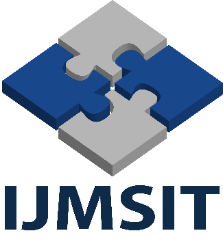 Fig. 1. Example of an image An example of the table is given below.Table 1. Example of a tablePage Numbers, Headers and FootersPage numbers, headers and footers must not be used.ReferencesThe heading of the References section must not be numbered.  All reference items must be in 8 pt font.  Please use Regular and Italic styles to distinguish different fields as shown in the References section.  Number the reference items consecutively in square brackets (e.g. [1]).  When referring to a reference item, please simply use the reference number, as in [2].  Do not use “Ref. [3]” or “Reference [3]” except at the beginning of a sentence, e.g.  “Reference [3] shows …”.  Multiple references are each numbered with separate brackets (e.g. [2], [3], [4]–[6]).Examples of reference items of different categories shown in the References section include:example of a book in [1]example of a book in a series in [2]example of a journal article in [3]example of a conference paper in [4]example of a patent in [5]example of a website in [6]example of a web page in [7]example of a databook as a manual in [8]example of a datasheet in [9]example of a master’s thesis in [10]example of a technical report in [11]example of a standard in [12]ResultsResults should be clear and concise. The most important features and trends in the results should be described but should not interpreted in detail.DISCUSSIONThis should explore the significance of the results of the work, not repeat them. The results should be drawn together, compared with prior work and/or theory and interpreted to present a clear step forward in scientific understanding. Combined Results and Discussion sections comprising a list of results and individual interpretations in isolation are particularly discouraged.CONCLUSIONThe main conclusions of the study should be summarized in a short Conclusions section.AcknowledgmentThe heading of the Acknowledgment section and the References section must not be numbered.Authors’ Contributions
The authors' contributions to the paper are equal.Statement of Conflicts of InterestThere is no conflict of interest between the authors.Statement of Research and Publication EthicsThe authors declare that this study complies with Research and Publication EthicsReferencesS. M. Metev and V. P. Veiko, Laser Assisted Microtechnology, 2nd ed., R. M. Osgood, Jr., Ed.  Berlin, Germany: Springer-Verlag, 1998.J. Breckling, Ed., The Analysis of Directional Time Series: Applications to Wind Speed and Direction, ser. Lecture Notes in Statistics.  Berlin, Germany: Springer, 1989, vol. 61.S. Zhang, C. Zhu, J. K. O. Sin, and P. K. T. Mok, “A novel ultrathin elevated channel low-temperature poly-Si TFT,” IEEE Electron Device Lett., vol. 20, pp. 569–571, Nov. 1999.M. Wegmuller, J. P. von der Weid, P. Oberson, and N. Gisin, “High resolution fiber distributed measurements with coherent OFDR,” in Proc. ECOC’00, 2000, paper 11.3.4, p. 109.R. E. Sorace, V. S. Reinhardt, and S. A. Vaughn, “High-speed digital-to-RF converter,” U.S. Patent 5 668 842, Sept. 16, 1997. (2002) The IEEE website. [Online]. Available: http://www.ieee.org/M. Shell. (2002) IEEEtran homepage on CTAN. [Online]. Available: http://www.ctan.org/tex-archive/macros/latex/contrib/supported/IEEEtran/FLEXChip Signal Processor (MC68175/D), Motorola, 1996.“PDCA12-70 data sheet,” Opto Speed SA, Mezzovico, Switzerland.A. Karnik, “Performance of TCP congestion control with rate feedback: TCP/ABR and rate adaptive TCP/IP,” M. Eng. thesis, Indian Institute of Science, Bangalore, India, Jan. 1999.J. Padhye, V. Firoiu, and D. Towsley, “A stochastic model of TCP Reno congestion avoidance and control,” Univ. of Massachusetts, Amherst, MA, CMPSCI Tech. Rep. 99-02, 1999.Wireless LAN Medium Access Control (MAC) and Physical Layer (PHY) Specification, IEEE Std. 802.11, 1997.Head 1Head 2Head 3----- ------